Spaghetti Bolognese
1 Pound Ground Beef1 Pound Ground Sausage1 Onion - diced1-14 Ounce Can Diced Tomatoes1 Jar  Rao’s Tomato Basil Spaghetti Sauce2 Teaspoons Dried Basil2 Teaspoons Dried Oregano2 Bay Leaf’s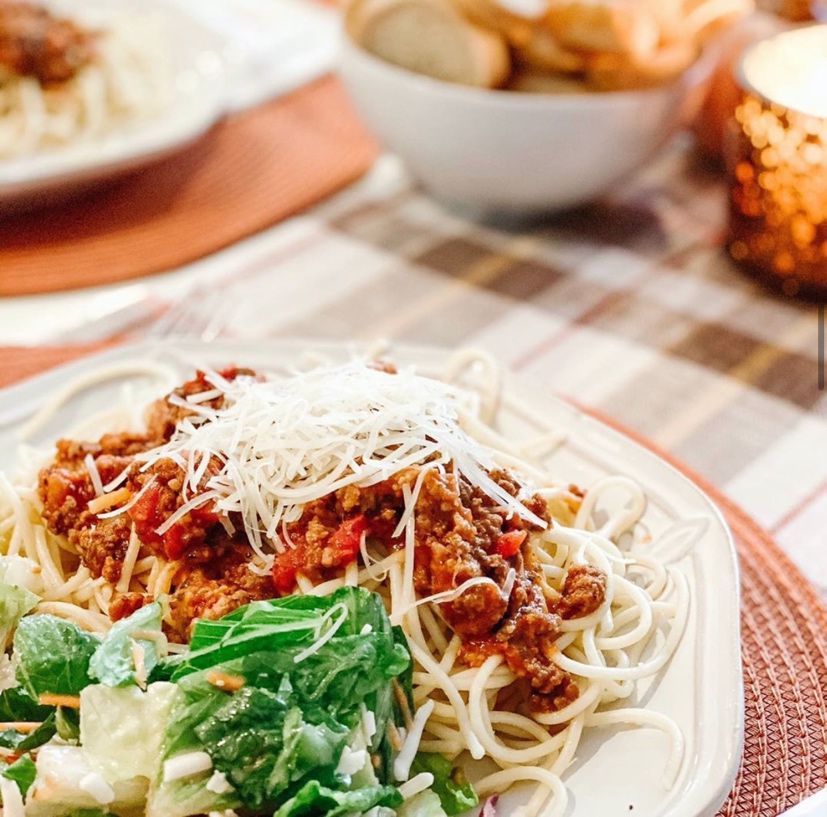 Cook the ground beef, sausage and onion until brown and cooked through and onion is soft. Add the diced tomatoes, pasta sauce, bay leaf and salt and pepper to taste. Simmer 20 minutes. Happy Eating*great to freeze. Place in crock pot on low for 4-6 hours when ready to eat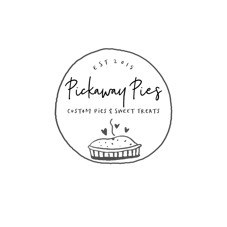 